First Name of Application CV No 1649850Whatsapp Mobile: +971504753686 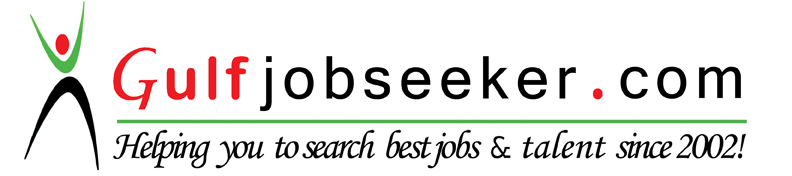 To get contact details of this candidate Purchase our CV Database Access on this link.http://www.gulfjobseeker.com/employer/services/buycvdatabase.phpPROFESSIONAL SUMMARYMY GOALAREAS OF EXPERTISE PROFESSIONAL BACKGROUNDPROFESSIONAL CERTITIFICATIONPROFESSIONAL TRANINGEDUCATIONAL BACKGROUNDLANGUAGESOver 7 years work experienceA highly competent and organized systems administrator with high experience in Microsoft infrastructure Systems (AD, DNS, DHCP, etc.)&messaging System (MS Exchange Mail Server), installation, implementation, administration & compatibility. Supported with High knowledge in Cisco & network environments, lead a team of technical engineers & improve their skills commensurate with the need to work, possessing an ability to assist with the day-to-day running of an IT department and its business IT systems.To enhance my career with an IT role that will utilize my knowledge and enrich my experience. Looking for a suitable IT Manager, Systems Administrator or Consultant position with an esteemed company which has learning environment where I can grow and keep up-to-date in IT field. SystemNetwork Systems  AdministrationWindows Server Active Directory Server ConfigurationNetwork DesignDNS DHCPExchange Server Virtualization Network Support & Management Sep 2014 – Present Apr 2012 – Jul 2014Jul 2013 – Jul 2014Apr 2012 – Jun 2013Jan 2008 – Mar 2012Aug 2006 – Dec 2007Senior System Administrator / IT Supervisor Abdul Ali Al-Ajmi Co  Riyadh, Saudi ArabiaLeading a team of network & technical Engineers.Leading the efforts of building the technical support engineer’s capacity by developing and conducting technical courses targeting to cover the areas that need enhancement and development.Leading the efforts in coordination with the team to develop the IT department.Conducting interviews for engineers and prepared a Technical-level analysis reports for each of them.Analyzing the Network & Systems environment in the company in order to identify the flows if any, coming up with recommendations and corrective actions.Preparing a full documentation for the environment, (infrastructure, accounts, servers, IP's...etc.).Advising on procurement of IT Equipment.Approaching vendors, Partners & service providers, dealing with their complaints and learning about their current and future needs. Designing the network infrastructure for the company’s new branches.Managing & troubleshooting of the network & the Systems in HQ, Branches & sites, Operating System Administration (Win Servers 2008, 2012), Mail Server Managing (Exchange 2010, 2013). AD sites, DNS, DHCP. Group Policy. Configuring DAG (Database Availability Group) for exchange mail servers.Kaspersky Security Center 10, implementation, configuration & Managing.  SAN Storage (HP MSA 2040), Implementation, configuration & Managing ports, hosts, zones & quota.Managing Cyberoam Firewall (IP-VPN, internet access, users permissions, Rules, IPNAT, Anti-Spam, Hosts ...etc.).Jeraisy Computers & Communication Servicers System Specialist Jazan Municipality  Jazan, Saudi Arabia Managing and supervising internal Network support, Network infrastructure building, configuration and management, Operating System Administration (Win Server 2003, 2008 and 2012), Mail Server Managing (Exchange 2007, 2010). AD, DNS, DHCP. Group Policy.   EXEC Backup 2012, implementation, Configuration and backup scheduling. Maintain backup and recovery of all data and database.Kaspersky 6.0 Admin KIT, scheduling, tasks building, and publishing (Managing and troubleshooting). WSUS Server Implementation & Configuration.  Implementing and maintaining all IT policies and procedures approved by the Information technology Department.Working with technical team in Network infrastructure design for Jazan municipality new building. Managing of VMware Servers (VCenter) monitoring, VM’s Building, modification, Migration, and troubleshooting …etc.Analyzing objectives and problem specified by users in order to solve it or escalate it to IT department.Understanding the behavior of the system’s software in order to deploy it and to troubleshoot problem.Leading the efforts in IT Department’s developmentSystem Planning, testing and document all computer system’s related stuff.Leading a team of network and technical support engineers. Microsoft System Engineer Jeraisy Computers & Communication Services HQ  Riyadh, Saudi Arabia Public Security: AD Migration from Windows Server 2003 to Windows Server 2008 R2.KING ABDULAZIZ UNIVERSITY HOSPITAL (KAUH): troubleshooting of DHCP, DNS, AD, and AD Migration from Windows Server 2003 to Windows Server 2008 R2. Ministry Of Education: Windows Server 2008 R2 Installation on HP Blade Server, Create & Configure Failover Cluster between two Nodes.  System AdministratorKing Hussein Cancer Foundation   Amman, JordanWorking on Win server 2003, 2008 installation, AD Configuration, DNS, and DHCP.Exchange mail server 2003, 2007, 2010 installation, Configuration & maintenance, and Outlook E-mail problem solvingWorking on Hyper V Virtualization, Deployment service, terminal service& sharing folders Services.Working on ISA 2006 Installation, configuration and troubleshooting.Win XP, Vista and Win 7 installation and troubleshooting.Maintaining Computer system and network’s security.Creating network infrastructure using UTP cable , TCP/IP Configuration Design, building, test & executeWorking on Cisco routers and switches (configuration and Troubleshooting).Create VPN Connection (Site to Site & Client to Site) on Routers and ASA Firewall using SDM, Internet connection (Leased Line, DSL, and Frame Relay). Given my good knowledge of Cisco protocolsWorking on SAN Storage Devices.Working on Switchboards (Nortel Switchboard, NCE Switchboard).Good knowledge of Cisco Security.Reporting all issues regarding external suppliers and vendors.Managing the documentation of all related issues and fix them to enhance system’s capabilities. System Planning, testing and document all computer system’s related stuff.Maintaining backup and recovery of all data and databaseManaging sharing of resources amongst applications.IT and Shareholders SupervisorAL-Qarya Food & Vegetable Oil Industries   Amman, Jordan     Responsible for internal Network support, Operating System Support, Network building, configurations and management, Mail server installation and configuration(MDeamon mail server, MS Exchange mail server ), ISA configuration and internet connection management , (windows server 2003 ,Windows server 2000 ) configuration.Network configuration using DNS & DHCP servers.Database SQL server and files system backup.Network problem solving.Installing, supporting and maintaining servers or other computer systems, and planning for and responding to service outages and other problem.Provide technical assistance to usersMonitor performance of programs after implementation.Install or oversee the installation of all network and computer’s softwareJan 2015Mar 2013Mar 2013Apr 2012Oct 2011Jul 2011Jun 2011Jun 2011May 2011May 2011MS : Windows 7, Configuration                                                                      F497-8650MCSE : Private Cloud                                                                                        E207-7496MCP : Microsoft Certified Professional                                                         E200-4603MCSA : Windows Server 2008                                                                        D722-1866MCTS : Microsoft Exchange Server 2010 Configuration                            D504-0637MCITP : Enterprise Administrator on Windows Server 2008                    D434-6873MCTS : Win Server 2008 Application Infrastructure, Configuration        D379-6091MCTS : Win Server 2008 Network Infrastructure, Configuration             D279-7072MCTS : Win Server 2008 Active Directory, Configuration                          D267-4995MCTS : Windows 7, Configuration                                                                  D267-4995Jan 2010 – Feb 2010Jan 2009 – Aug 2009 Dec 2008 – Jan 2009Sep 2007 – Dec 2007 Microsoft Exchange Server 2007Cisco Certified Network Professional (CCNP)Cisco Certified Network Association (CCNA) Microsoft Certified System Engineering (MCSE 2003)Aug 2002 – Feb 2007Bachelor’s Degree in Computer Science , Al-Zaytoonah University Of Jordan         Amman, JordanArabicEnglishNativeVery good (reading, writing and speaking)